New Course Proposal Form[ X]	Undergraduate Curriculum Council  [ ]	Graduate CouncilSigned paper copies of proposals submitted for consideration are no longer required. Please type approver name and enter date of approval.  Email completed proposals to curriculum@astate.edu for inclusion in curriculum committee agenda. 1. Contact Person (Name, Email Address, Phone Number)2. Proposed Starting Term and Bulletin Year3. Proposed Course Prefix and Number (Confirm that number chosen has not been used before. For variable credit courses, indicate variable range. Proposed number for experimental course is 9. )4. Course Title – if title is more than 30 characters (including spaces), provide short title to be used on transcripts.  Title cannot have any symbols (e.g. slash, colon, semi-colon, apostrophe, dash, and parenthesis).  Please indicate if this course will have variable titles (e.g. independent study, thesis, special topics).5. Brief course description (40 words or fewer) as it should appear in the bulletin.Principles of diagnosis and evaluation of speech and language disorders.6. Prerequisites and major restrictions.  (Indicate all prerequisites. If this course is restricted to a specific major, which major. If a student does not have the prerequisites or does not have the appropriate major, the student will not be allowed to register).	Are there any prerequisites?   If yes, which ones?  Why or why not? No Is this course restricted to a specific major?  If yes, which major?	 7. Course frequency (e.g. Fall, Spring, Summer).    Not applicable to Graduate courses.8. Will this course be lecture only, lab only, lecture and lab, activity, dissertation, experiential learning, independent study, internship, performance, practicum, recitation, seminar, special problems, special topics, studio, student exchange, occupational learning credit, or course for fee purpose only (e.g. an exam)?  Please choose one.9. What is the grade type (i.e. standard letter, credit/no credit, pass/fail, no grade, developmental, or other [please elaborate])Standard letter10.  	Is this course dual listed (undergraduate/graduate)?No11.  	Is this course cross listed?  No(If it is, all course entries must be identical including course descriptions. Submit appropriate documentation for requested changes. It is important to check the course description of an existing course when adding a new cross listed course.)11.1 – If yes, please list the prefix and course number of cross listed course.11.2 –  	Are these courses offered for equivalent credit? Please explain.   12.  	Is this course in support of a new program?  Noa.    If yes, what program? 13.  	Does this course replace a course being deleted? Yesa.    If yes, what course?14.  	Will this course be equivalent to a deleted course?   Noa.    If yes, which course?15.  	Has it been confirmed that this course number is available for use?  Yes	If no: Contact Registrar’s Office for assistance. 16.  	Does this course affect another program?  NoIf yes, provide confirmation of acceptance/approval of changes from the Dean, Department Head, and/or Program Director whose area this affects.Course Details17. Outline (The course outline should be topical by weeks and should be sufficient in detail to allow for judgment of the content of the course.)1. Introduction to Assessment and Scoring Methods2. Psychometric Concepts3. Case History Intake Interviews4. Routine Assessment Procedures-Oral Peripheral Exams, Hearing Screenings5. Speech Sound Assessment6. Speech Sound Assessment7.  Child Language Assessment 8. Child Language Assessment9. Adult Language Assessment10. Adult Language Assessment11. Literacy Assessment12. Literacy Assessment13. Voice/ Fluency Assessment14.  Voice/ Fluency Assessment18. Special features (e.g. labs, exhibits, site visitations, etc.)19. Department staffing and classroom/lab resources Will this require additional faculty, supplies, etc.?20.  	Does this course require course fees?  No	If yes: please attach the New Program Tuition and Fees form, which is available from the UCC website.Course Justification21. Justification for course being included in program. Must include:	a. Academic rationale and goals for the course (skills or level of knowledge students can be expected to attain)		A valuable component of a speech pathologist’s job responsibilities includes the assessment and diagnosis of potential 		clients. This is critical to ensure appropriate treatment services are provided. Below are the course objectives:Demonstrate knowledge of the nature of the diagnostic process and the scientific orientations common to diagnosis and appraisal.Demonstrate knowledge of appropriate interview techniques.Administer and interpret both formal and informal measures associated with speech and language skills.Utilize assessment information to make appropriate diagnoses and recommendations.Counsel patients and their families regarding the nature of speech/language disorders- including information related to the prognosis and plan of care.b. How does the course fit with the mission established by the department for the curriculum?  If course is mandated by an accrediting or certifying agency, include the directive.	The mission of the department is to train students to be competent professionals in the field of speech-language pathology.c. Student population served. d. Rationale for the level of the course (lower, upper, or graduate).AssessmentRelationship with Current Program-Level Assessment Process22.  What is/are the intended program-level learning outcome/s for students enrolled in this course?  Where will this course fit into an already existing program assessment process? 23. Considering the indicated program-level learning outcome/s (from question #23), please fill out the following table to show how and where this course fits into the program’s continuous improvement assessment process. For further assistance, please see the ‘Expanded Instructions’ document available on the UCC - Forms website for guidance, or contact the Office of Assessment at 870-972-2989. 	(Repeat if this new course will support additional program-level outcomes) Course-Level Outcomes24. What are the course-level outcomes for students enrolled in this course and the associated assessment measures? Bulletin ChangesDepartment of Communication DisordersAssistant Professor Amy Shollenbarger, ChairProfessors:McDanielAssociate Professors: GoodAssistant Professors:Akbari, Brantley, PaitCOMMUNICATION DISORDERS: The Bachelor of Science degree in Communication Disorders is a preprofessional degree program which provides students with academic and practical preparation considered essential for success in the Communication Disorders graduate program. The undergraduate curriculum offers students a broad base of preparation in general education requirements, the sciences associated with communication and its disorders, anatomy and physiology, and a number of basic meth-ods courses associated with the identification and treatment of a variety of communication disorders. ADMISSION REQUIREMENTSIn order for students to be admitted into the Bachelor of Science in Communications Disorders, they must meet the following conditions:1. An overall GPA of 2.752. ‘C’ or better in:ENG 1003, Composition IENG 1013, Composition II3. ‘B’ or better in Math 1023, College Algebra4. An average GPA of 3.2 or higher in the following courses (repeated courses will be included in the calculation of the GPA):BIO 2203 AND 2201, Human Anatomy/Physiology I and LaboratoryCD 2104, Anatomy and Physiology of CD with LaboratoryCD 2203, PhoneticsCD 2653, Introduction to Communication DisordersPHSC 1203 AND 1201, Physical Science and Laboratory (or other approved general eduaction physi-cal science option with lab)PSY 2013, Introduction to Psychology5. Complete 15 clock hours of supervised observation in the ASU Speech and Hearing Center6. Complete a free speech and hearing screening at the ASU Speech and Hearing CenterPROBATION, RETENTION AND READMISSIONRefer to Probation, Retention and Readmission Policies in the College of Nursing and Health Professions.326The bulletin can be accessed at https://www.astate.edu/a/registrar/students/bulletins/Major in Communication DisordersBachelor of ScienceA complete 8-semester degree plan is available at https://www.astate.edu/info/academics/degrees/University Requirements:See University General Requirements for Baccalaureate degrees (p. 44)First Year Making Connections Course:Sem. Hrs.CD 1003, Making Connections Communication Disorders 3General Education Requirements:Sem. Hrs.See General Education Curriculum for Baccalaureate degrees (p. 89)Students with this major must take the following:MATH 1023, College Algebra or MATH course that requires MATH 1023 as a prerequisitePSY 2013, Introduction to PsychologyBIO 2203 AND2201, Human Anatomy and Physiology and LaboratoryAdditional Communication, Fine Arts and Humanities, or Social Sciences course (Re-quired Departmental Gen. Ed. Option)35Major Requirements:BIO 2203 AND2201 ,CD 2104, CD 2203, CD 2653, PSY 2013 and PHYS 1203 AND1201 (or other approved general education physical science option with lab) must be completed with an average GPA of 3.2 or better as a prerequisite for admission into the undergraduate program in Communication Disorders. Repeated courses will be included in the calculation of the GPA. Refer to the previous page for a complete list of admission requirements.Courses denoted with an asterisk (*) require admittance into the undergraduate Communication Disorders Program.Sem. Hrs.CD 2104, Anatomy and Physiology of Speech4CD 2203, Phonetics3CD 2653, Introduction to Communication Disorders3CD 3003, Speech and Hearing Science3CD 3023-Diagnosis in Communication Disorders  3CD 3303, Normal Language Development3CD 3402, Intro. to Manual Communications2*CD 3503, Audiology3CD 3553, Clinical Observations in Communication Disorders3CD 3703, Clinical Management Techniques in CD3*CD 3803, Service Delivery in Communication Disorders3CD 4063, Multicultural Issues in Communication Disorders3CD 4103, Fluency This change is discussed in an additional form.3CD 4203, Organic Speech Disorders3*CD 4254, Neurological Bases and Disorders of Human Communication4*CD 4303, Language Intervention for Individuals with Mild Disabilities3CD 4403, Aural Rehabilitation3*CD 4553, Craniofacial Anomalies3*CD 4753, Clinical Practice I3*CD 4703, Articulation and Phonological Disorders3CD 4873, Research Problems in Communication Disorders3Aging elective (select one of the following):CD 3113, Aging in CommunicationSOC 4353, Sociology of AgingNRS 3353, Aging and the Older Adult3327The bulletin can be accessed at https://www.astate.edu/a/registrar/students/bulletins/Counseling elective (select one of the following):CD 3653, Clinical Interactions in CDCOMS 4403, Seminar in Health CommunicationPSY 4053, Today’s Families Interdisciplinary Approaches3Psychology electives (select one of the following):PSY 3403, Child PsychologyPSY 3703, Educational PsychologyPSY 3413, Adolescent PsychologyPSY 4343, Learning ProcessesPSY 3453, Developmental PsychologyPSY 4363, Cognitive Psychology3Statistics elective (select one of the following):PSY 3103 AND3101, Quantitative Methods and LabSOC 3383, Social StatisticsSTAT 3233, Applied Statistics I3-4Sub-total73-74Electives:Sem. Hrs.Electives8-9Total Required Hours: 120For Academic Affairs and Research Use OnlyFor Academic Affairs and Research Use OnlyCIP Code:  Degree Code:[ X]  New Course  or  [ ]Experimental Course (1-time offering)                   (Check one box) 
Department Curriculum Committee ChairCOPE Chair (if applicable) 
Department Chair: Head of Unit (If applicable)                          
College Curriculum Committee ChairUndergraduate Curriculum Council Chair 
College DeanGraduate Curriculum Committee ChairGeneral Education Committee Chair (If applicable)                         Vice Chancellor for Academic AffairsProgram-Level Outcome 1 (from question #23)Assessment MeasureTestAssessment TimetableWho is responsible for assessing and reporting on the results?Program-Level Outcome 2 (from question #23)Assessment MeasureTest/ Role Play Simulation/Case Study ProjectAssessment TimetableWho is responsible for assessing and reporting on the results?Program-Level Outcome 3 (from question #23)Assessment MeasureTestAssessment TimetableWho is responsible for assessing and reporting on the results?Program-Level Outcome 4 (from question #23)Assessment MeasureCase Study Project/ Role Play SimulationAssessment TimetableWho is responsible for assessing and reporting on the results?Outcome 1Which learning activities are responsible for this outcome?Assessment Measure Outcome 2Which learning activities are responsible for this outcome?Assessment Measure Outcome 3Which learning activities are responsible for this outcome?Assessment Measure Outcome 4Which learning activities are responsible for this outcome?Lecture/ class discussionAssessment Measure Outcome 5Which learning activities are responsible for this outcome?Assessment Measure Instructions Please visit http://www.astate.edu/a/registrar/students/bulletins/index.dot and select the most recent version of the bulletin. Copy and paste all bulletin pages this proposal affects below. Follow the following guidelines for indicating necessary changes. *Please note: Courses are often listed in multiple sections of the bulletin. To ensure that all affected sections have been located, please search the bulletin (ctrl+F) for the appropriate courses before submission of this form. - Deleted courses/credit hours should be marked with a red strike-through (red strikethrough)- New credit hours and text changes should be listed in blue using enlarged font (blue using enlarged font). - Any new courses should be listed in blue bold italics using enlarged font (blue bold italics using enlarged font)You can easily apply any of these changes by selecting the example text in the instructions above, double-clicking the ‘format painter’ icon   , and selecting the text you would like to apply the change to. 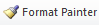 Please visit https://youtu.be/yjdL2n4lZm4 for more detailed instructions.